FARNÍ OBČASNÍK farnosti u kostela sv. BartolomějeBrno-Žebětín a Kohoutoviceč. 4, duben, květen 2017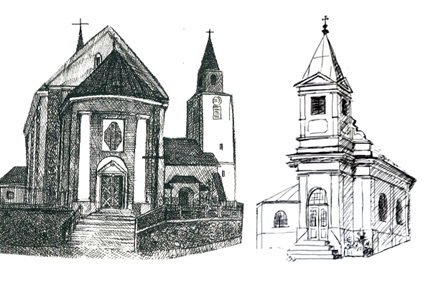 Slůvko duchovního správce:Milí farníci, Dostalo se mi nedávno do rukou krásné svědectví jednoho z vás. Nechtěl být jmenován, ale moc stál o to, aby se o toto své svědectví mohl rozdělit, aby to mohlo být svědectví v pravém smyslu toho slova – tedy něco, co povzbudí ve víře a v důvěře v Pána i nás ostatní.    Teď již volně cituji: Tento příběh se odehrál před mnoha lety, v zimě, u farního kostela. Sekáčkem na led jsem rozbíjel hromadu zledovatělého sněhu, který předtím po oteplení spadl ze střechy před vchod do kaple. Už jsem byl dost unavený a práce šla pomalu, na jednu ránu sekáčkem se uvolnila jen trocha ledové tříště. Už se šeřilo a já jsem již neměl sílu ani zvednout sekáček. Když už jsem upadal do beznaděje, prolétlo mi hlavou, jak se rodiče s dětmi dostanou do kaple. V tu chvíli mne asi osvítil Duch svatý a já jsem se modlil ‚Pane, prosím, pomoz mi; vždyť je to ke Tvé cti a slávě‘. V tom okamžiku mnou projelo takové zvláštní teplo a klid. Začal jsem znovu sekat, ale tentokrát to již nebyla tříšť, ale ledové kvádry, takže jsem sekal a odhazoval a za chvíli bylo hotovo. Pak jsem si uvědomil, co se vlastně stalo, rozplakal jsem se jako malý kluk a děkoval Pánu Bohu, že se mi dostalo této milosti.‘   Potud onen nejmenovaný farník. A mohu-li k tomu ještě něco dodat, pak asi jen přání, abychom prožili nadcházející Velikonoce také jako rozbití ledu. Ledu našich srdcí, Boží mocí a láskou.                                                                                               + Váš o. Jiří. Farní pouť do Mariazell - 3. 6.: Přihlášky a cena:Přihlašování v sakristii v Žebětíně i Kohoutovicíchod 2. do 23. dubna 2017 společně se zálohou 300Kčodhlášení do neděle 14. května - vrácení celé zálohyodhlášení od pondělí 15. do neděle 21. května - vrácení  100Kčodhlášení od pondělí 22. května záloha nevratnáPokud za sebe seženete náhradníka, vracení zálohy řešte s náhradníkem. Děkujeme.Plná cena poutního zájezdu bude 500 Kč. K ní je třeba zajistit si cestovní připojištění (individuálně nejlépe u své zdravotní pojišťovny např. VZP - pojištění standard ca. 17 Kč) a kapesné-doporučená výše 20€ (1 jídlo v restauraci cca 10€, lanovka na vrchol Bürgeralpe              v rozmezí 10 - 15€, poplatky na WC na čerpacích stanicích v Rakousku ca 0,50€-drobné)Program:Mše sv. bude sloužena v 10h v kapli sv. Michaela bezprostředně sousedící s bazilikou. Po mši svaté jsou možné tyto aktivity:Kratší procházky a zajímavosti přímo v Mariazell:Prohlídka baziliky a výstavy votivních obrazů v tzv. Pokladnici (Schatzkammer).Návštěva perníkářství Pirker.Kalvarienberg - 30 min. Stehralm - 1 ¼ hod. (kolem malé hvězdárny).Delší turistické vycházky v okolí:1. Výstup na Bürgeralpe - tři možnosti, detailní popis a plánek bude poskytnut na místě. Turistické trasy od 1 do 2 hodin. V případě pěšího výstupu je třeba vyjít již ve 12 či 12.30, možnost použít lanovku (spodní stanice blízko baziliky, v ceně návštěva rozhledny a dřevorubeckého parku). Je nutné turistické oblečení a obuv. 2. Procházka kolem jezera Erlaufsee - po vrstevnici, 1,5 hod dle tempa, délka trasy je ca. 4,5-5 km. Možnost odpočinku na pláži (zdarma), občerstvení, při pěkném počasí i koupání. 3. Růžencová cesta sv. Sebastiana, 2 ¾ hod - méně náročná pěší cesta kolem kapliček, částečně asfaltovaná, jinak lesní cesta.Důležité pokyny:Cesta: 4-5 hod dle přestávek. Plánovány dvě přestávky; první na území ČR před přejezdem hranic, druhá asi v půli cesty na čerpací stanici. Každá osoba má v autobuse vlastní sedadlo, i děti!Cestovní doklad: platný občanský průkaz, cestovní pas, Pozor! Děti - nezletilé osoby musí mít vlastní cestovní pas (nutno vyřídit s předstihem)Vzhledem k cenám v Rakousku doporučujeme vzít s sebou jídlo a pití na celý den. Možnost zakoupit pití (vody, pivo, káva) u řidiče.Co nás čeká:v dubnuKatechumeni:Při mši sv. 19. 3. v 9:00 v Žebětíně a 2. 4. v 10:30 v Kohoutovicích proběhnou tzv. skrutinia před křtem dospělých. Mají mimo jiné uvést čekatele křtu do farního společenství. 2. 4. v Domku po mši sv. malá agapé pro všechny přítomné.8. 4. Pro mládež: Tradiční setkání mládeže s otcem biskupem Vojtěchem; začátek v 8:30 v katedrále sv. Petra a Pavla.Pro ostatní:  Farní výlet na rozkvetlou Pálavu, vhodný i pro rodiny s menšími dětmi. Možná cesta vlakem a autobusem (sraz v 8:15 na Hlavním nádraží, příjezd do Dolních Věstonic v 9:17), nebo vlastním autem. Sraz všech výletníků v Dolních Věstonicích u sousoší sv. Luitgardy před kostelem v 9:30. Možný návrat zpět do Brna - hromadnou dopravou v 15:24, 17:24 a 19:24.bohoslužby o velikonocích:13. 4. Zelený čtvrtek, 18:00 mše sv. na památku Večeře Páně, po mši sv. adorace „v Getsemanech“
14. 4. Velký pátek, 18:00 bohoslužba slova a uctívání kříže
15. 4. Bílá sobota
od 8:00 kostel otevřen k soukromé adoraci u Božího hrobu20:00 velikonoční vigilie16. 4. Slavnost Zmrtvýchvstání Páně, nedělní bohoslužby17. 4. pondělí velikonočního oktávu, 7:30 Kohoutovice, 9:00 Žebětínv květnu13. 5. biřmování v 9:00 ve farním kostele v Žebětíně, o. biskup Vojtěch21. 5. první sv. přijímání v Kohoutovicích v 10:3028. 5. první sv. přijímání v Žebětíně v 9:0026. 5. – 3.6. Svatodušní novéna v Kohoutovicích, denně 20:30 – 21hnáhled do června:3. 6. Mariazell - viz výše4. 6. Boží hod Svatodušní9. 6. Noc kostelů, Kohoutovice.10. 6. mladé hody, Kohoutovice.Od poloviny června začne druhá fáze rekonstrukce Domku Svaté rodiny; předtím (po mladých hodech) jej bude nutné vyklidit.Farní dobročinný bazar byl z technických důvodů přeložen, předpokládané datum 6. a 8. 10. 2017.Imprimatur: vychází se schválením duchovního správce. 